Ո Ր Ո Շ ՈՒ Մ05 հոկտեմբերի  2022 թվականի   N 1422-ԱՀԱՄԱՅՆՔԻ ԿԱՊԱՆ ՔԱՂԱՔԻ Մ.ՊԱՊՅԱՆ ՓՈՂՈՑԻ ԹԻՎ 18 ՇԵՆՔԻ ՀԱՐԵՎԱՆՈՒԹՅԱՄԲ ԳՏՆՎՈՂ ԱՎՏՈՏՆԱԿԻ 0.0018 ՀԱ ՍՊԱՍԱՐԿՄԱՆ ՀՈՂԱՄԱՍԸ ՈՒՂՂԱԿԻ ՎԱՃԱՌՔԻ ՄԻՋՈՑՈՎ ԱՎՏՈՏՆԱԿԻ ՍԵՓԱԿԱՆԱՏԵՐ՝ ՍԱՍՈՒՆ ՍԵՐՅՈԺԱՅԻ ԱՌԱՔԵԼՅԱՆԻՆ ՕՏԱՐԵԼՈՒ ԵՎ ՀԱՍՑԵ ՏՐԱՄԱԴՐԵԼՈՒ  ՄԱՍԻՆՂեկավարվելով «Տեղական ինքնակառավարման մասին» Հայաստանի Հանրապետության օրենքի 35-րդ հոդվածի 1-ին մասի 22-րդ, 24-րդ կետերով, 43-րդ հոդվածով, Հայաստանի Հանրապետության կառավարության 2005 թվականի դեկտեմբերի 29-ի թիվ 2387-Ն որոշմամբ, համաձայն 2019 թվականի դեկտեմբերի 3-ի «Անշարժ գույքի հարկով հարկման նպատակով անշարժ գույքի շուկայական արժեքին մոտարկված կադաստրային գնահատման կարգը սահմանելու մասին» թիվ ՀՕ-225-Ն օրենքի  և Կապան քաղաքային համայնքի ավագանու 2014 թվականի դեկտեմբերի 18-ի «Համայնքի վարչական սահմաններում գտնվող քաղաքացիներին և իրավաբանական անձանց սեփականության իրավունքով պատկանող ավտոտնակների սպասարկման հողամասը ավտոտնակի սեփականատիրոջը /սեփականատերերին/ ուղղակի վաճառքի միջոցով օտարելու թույլտվություն տալու մասին» թիվ 93-Ն որոշման և հաշվի առնելով Սասուն Սերյոժայի Առաքելյանի լիազորված անձ Սերգեյ Սուրենի Առաքելյանի դիմումը,  որոշում եմ1.Համայնքի Կապան  քաղաքի Մ.Պապյան փողոցի թիվ 18 շենքի հարևանությամբ  գտնվող, սեփականության իրավունքով Սասուն Սերյոժայի Առաքելյանին պատկանող ավտոտնակի 0,0018 հա սպասարկման հողամասը 79960 (յոթանասունինը հազար ինը հարյուր վաթսուն) դրամով ուղղակի վաճառքի միջոցով օտարել Սասուն Սերյոժայի Առաքելյանին /ծնված 31 հուլիսի 1959թ./: 2.Ավտոտնակին տրամադրել հասցե. Սյունիքի մարզ, Կապան համայնք, ք.Կապան, Մ.Պապյան փողոց, թիվ 18/17:ՀԱՄԱՅՆՔԻ ՂԵԿԱՎԱՐ                        ԳԵՎՈՐԳ ՓԱՐՍՅԱՆ 2022թ. հոկտեմբերի 05 ք. Կապան
ՀԱՅԱՍՏԱՆԻ ՀԱՆՐԱՊԵՏՈՒԹՅԱՆ ԿԱՊԱՆ ՀԱՄԱՅՆՔԻ ՂԵԿԱՎԱՐ
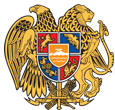 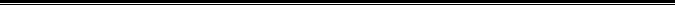 Հայաստանի Հանրապետության Սյունիքի մարզի Կապան համայնք 
ՀՀ, Սյունիքի մարզ, ք. Կապան, +374-285-42036, 060521818, kapan.syuniq@mta.gov.am